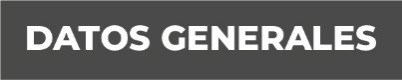 Nombre: Lorena Sánchez OrtegaGrado de Escolaridad: Maestría en Derecho Constitucional y AmparoCédula Profesional: 9795708Teléfono de Oficina 228-8-149428Correo Electrónico: lsanchezo@fiscaliaveracruz.gob.mxFormación Académica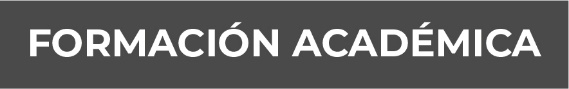 2000-2004 Licenciatura en Derecho, Universidad Veracruzana2007-2009                       Maestría en Derecho Constitucional y Amparo, Universidad Iberoamericana Puebla.                    Trayectoria Profesional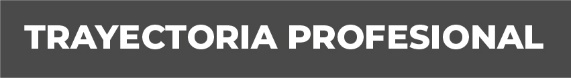 Oficial Secretaria adscrita a la Dirección General de Investigaciones Ministeriales.2014-2016Agente del Ministerio Público Especializada en la Atención del Delito de Autos Robados Habilitada en la Unidad Integral de Procuración de Justicia Distrito Judicial Decimoprimero.Fiscal Segunda Especializada en la Atención del Delito de Autos Robados Habilitada en la Unidad Integral de Procuración de Justicia Distrito Judicial Decimoprimero.2016 – 2015Fiscal Quinta en Justicia Alternativa y Facilitadora en la Unidad Integral de Procuración de Justicia Distrito Judicial Decimoprimero.Fiscal Quinta Facilitadora en la Unidad Integral de Procuración de Justicia  Distrito Judicial Decimoprimero.2015-2021Fiscal Segunda Orientadora en la Unidad de Atención Temprana del Distrito Judicial Decimoprimero. Conocimiento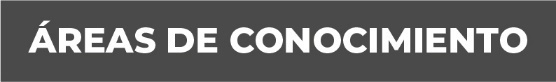 Derecho Constitucional y AmparoDerecho PenalDerecho Civil